                                         РЕШЕНИЕ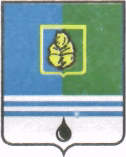 ДУМЫ ГОРОДА КОГАЛЫМАХанты-Мансийского автономного округа - ЮгрыОт «27» июня 2017г.                                                             			№84-ГД О подтверждении решения Думы города Когалыма, принятого путём опроса в заочной формеВ соответствии с Уставом города Когалыма, статьей 50 Регламента Думы города Когалыма, Дума города Когалыма РЕШИЛА:Подтвердить решение Думы города Когалыма от 06.06.2017 №82-ГД «О разрешении залога муниципального имущества города Когалыма», принятое путём опроса в заочной форме.ПредседательДумы города Когалыма                                                        А.Ю.Говорищева